ПЛАН РАБОТЫ НА ВЕСЕННИЕ КАНИКУЛЫ МАОУ ОСОШ №1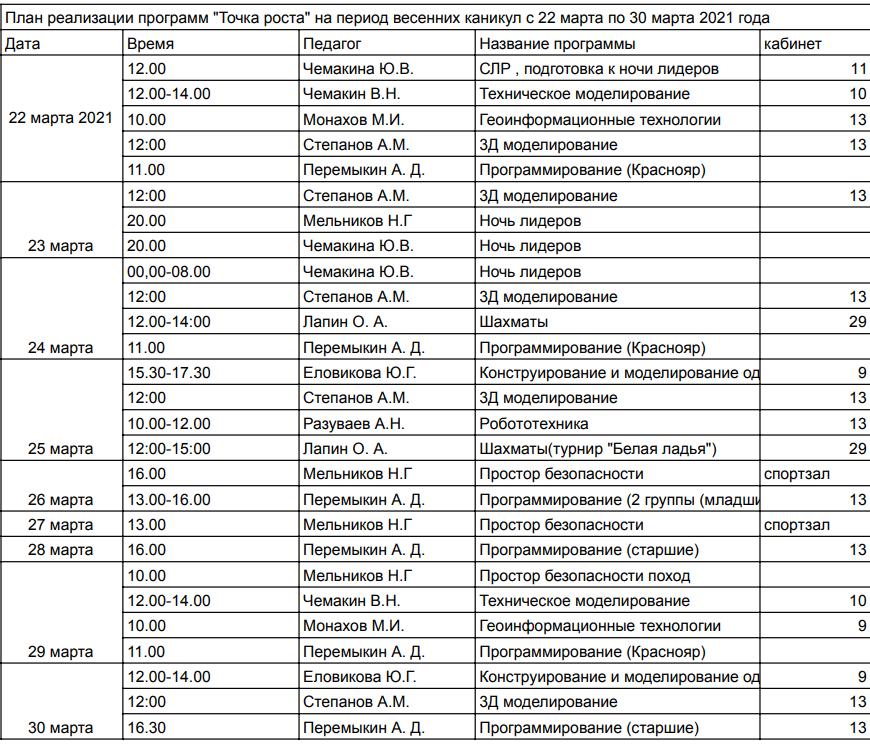 ПЛАН РАБОТЫ НА ВЕЧЕННИЕ КАНИКУЛЫ Большекрасноярской СОШПлан мероприятий на весенние каникулы 22-30.03.2021 г.Шабановской школыПлан работы Омутинской специальной школына время весенних каникул (22.03 - 30.03. 2021 года)22,29 марта11.00Монахова ААТот самый хорактовый зал23, 25 марта18.00Гебель ВВСГ ДПВС«Лидер», «Сокол»спортзал24 марта10.00учителя физкультурыСпартакиада образовательных учрежденийстадион, ФОЦОРКлассНазваниеДата и времяМесто проведения1«В гостях у любимых героев»22.03 13:00чСельская библиотека1Развлекательная программа «Уши, лапы и хвосты»24.03.13:00чСДК1-5Театрализованный праздник «Книжная страна чудес»22.0311:00чшкола3Брей -ринг «Знатоки математики»26.0314:00чшкола4Игровая программа «Улыбка.  Чём её секрет?»24.03.08:45чшкола5Познавательная викторина23.0313:00чСДК5Дискотека25.0313:00чСДК6Игры на свежем воздухеЛыжная база7Кинолекторий22-24.0317:00чшкола7Квест игра «Идем на поиски Весны»26:011:00чРДК8Спортивные игры24.0312:00чшкола9Кинолекторий25.0313:00чшкола10Интеллектуальная игра «Кто хочет стать миллионером»24.0316:00чшкола11КТД «Наше классное дело»23.0314:00чшкола11Спектакль «Марьино поле»28:0318:00чРДК22.03.понедельник23.03.вторник24.03.среда25.03четверг26.03.пятница29.03.понедельник30.03.вторник9-00«Академия будущих вожатых» Соловьева Ф.В9-00«Академия будущих вожатых» Соловьева Ф.В9-00«Академия будущих вожатых» Соловьева Ф.В9-00«Академия будущих вожатых» Соловьева Ф.В9-00«Академия будущих вожатых» Соловьева Ф.В10-00 «Один день в школе»Работа на платформе «Видеоуроки» – Шабанова И.ДРабота с одаренными детьми- Ческидова В.АСоставление анкет в гугле- Соловьева Ф.ВГрупповая работа – Непомнящих В.МДифференцированный подход к учащимся на уроках математики - Сидоренко А.С10-00 Игры на свежем воздухе Шабанова И.Н10.00 Олимпиада младших школьников 4,5,6 классыОСОШ № 1Шабанова И.Д10.00 Олимпиада младших школьников 4,5,6 классыОСОШ № 1Шабанова И.Н10.00РМО ПедагогиОСОШ № 2методический день по теме "Учимся быть счастливыми"МО классных руководителей и ШМО учителей-предметников10-00Консультации по математике 9,11 классыСидоренко А.С11-00 « Своя игра»Непомнящих В.М10-00 «Один день в школе»Работа на платформе «Видеоуроки» – Шабанова И.ДРабота с одаренными детьми- Ческидова В.АСоставление анкет в гугле- Соловьева Ф.ВГрупповая работа – Непомнящих В.МДифференцированный подход к учащимся на уроках математики - Сидоренко А.С10-00 Игры на свежем воздухе Шабанова И.Н12-00Вебинары по предметам 12-00Вебинары по предметам12-00Вебинары по предметам12-00Вебинары по предметам12-00Вебинары по предметам10-00 «Один день в школе»Работа на платформе «Видеоуроки» – Шабанова И.ДРабота с одаренными детьми- Ческидова В.АСоставление анкет в гугле- Соловьева Ф.ВГрупповая работа – Непомнящих В.МДифференцированный подход к учащимся на уроках математики - Сидоренко А.С10-00 Игры на свежем воздухе Шабанова И.Н 15-00 Работа волонтерского отряда « Добро не ушло на каникулы» Соловьева Ф.В19-00Ночь лидеров Шабанова И.Н13-00 Музейный деньШабанова И.Д10-00 «Один день в школе»Работа на платформе «Видеоуроки» – Шабанова И.ДРабота с одаренными детьми- Ческидова В.АСоставление анкет в гугле- Соловьева Ф.ВГрупповая работа – Непомнящих В.МДифференцированный подход к учащимся на уроках математики - Сидоренко А.С10-00 Игры на свежем воздухе Шабанова И.Н10-00 Игры на свежем воздухе Шабанова И.НДата проведенияНазвание мероприятияОтветственный за проведение22.03.2021 г.Работа кружков «Радуга добра», «Изостудия», видеосалонБаженова Н.К.,Горлатова Л.В.,Гордина Н.Я.23.03.2021 г.Работа кружков «Школа безопасности», «Спортивный», видеосалонКондратьева И.Л.,Окороков А.В.,Гордина Н.Я.24.03.2021 г.Спортивный праздник «Весенние забавы»Бажикова М.М.25.03.2021 г.Работа кружков «Музыкальный», «Спортивный», видеосалонОленин В.В.,Окороков А.В.,Гордина Н.Я.26.03.2021 г.Литературный праздник «Мы вам расскажем о весне…»Ильина Е.В.29.03.2021 г.Конкурс рисунков «Весна-красна»Усова Г.П.30.03.2021 г.Музыкальный праздник «Песни весенней капели»Оленин В.В.